                 МИНИСТЕРСТВО ОБРАЗОВАНИЯ И НАУКИ САМАРСКОЙ ОБЛАСТИ                                                                            УТВЕРЖДАЮ      Приказ директора                                                                                                                      от 30.05.2023 г. № 184-одРАБОЧАЯ ПРОГРАММа УЧЕБНОЙ ДИСЦИПЛИНЫОП.05 ТЕОРИЯ И УСТРОЙСТВО СУДНАобщепрофессионального цикла основной образовательной программыпрограммы подготовки квалифицированных рабочих, служащих  по профессии 26.01.09 Моторист судовойСамара, 2023СОДЕРЖАНИЕОБЩАЯ ХАРАКТЕРИСТИКА УЧЕБНОЙ ДИСЦИПЛИНЫОП.05 Теория и устройство судна1.1. Область применения программыРабочая программа учебной дисциплины является частью основной профессиональной образовательной программы в соответствии с ФГОС по профессии 26.01.09 Моторист судовой. Рабочая программа учебной дисциплины может быть использована в дополнительном профессиональном образовании (в программах повышения квалификации и переподготовки) и профессиональной подготовке по профессиям рабочих специальностей.1.2. Место  учебной дисциплины в структуре основной профессиональной образовательной программы: входит в общепрофессиональный цикл.1.3. Цели и задачи  – требования к результатам освоения  предмета:В результате освоения  учебной дисциплины учащийся должен уметь: - определять типы судов;- ориентироваться в расположении судовых помещений.В результате освоения  учебной дисциплины обучающийся должен знать:классификацию судов по правилам Регистра, обозначения на судах;- мореходные качества судна (плавучесть, остойчивость, поворотливость, ходкость), технико-эксплуатационные характеристики судна, главные измерения и коэффициенты, водоизмещение, - грузоподъемность, непотопляемость;- архитектурный тип судна, конструкцию корпуса, судостроительные материалы;- конструкцию надстроек и оборудование судовых помещений;- конструкцию грузовых люков;- конструкции отдельных узлов судна;- оборудование и снабжение судна;- спасательные средства;- конструктивную противопожарную защиту;- судовые устройства;- назначение и классификацию судовых систем;- назначение, состав, функционирование системы предупреждения загрязнения воды.В результате обучающиеся должны обладать следующими компетенциями:ОК 1. Понимать сущность и социальную значимость будущей профессии, проявлять к ней устойчивый интерес.ОК 2. Организовывать собственную деятельность, исходя из цели и способов ее достижения, определенных руководителем.ОК 3. Анализировать рабочую ситуацию, осуществлять текущий и итоговый контроль, оценку и коррекцию собственной деятельности, нести ответственность за результаты своей работы.ОК 4. Осуществлять поиск информации, необходимой для эффективного выполнения профессиональных задач.ОК 5. Использовать информационно-коммуникационные технологии в профессиональной деятельности.ОК 6. Работать в команде, эффективно общаться с коллегами, руководством, клиентами.ОК 7. Исполнять воинскую обязанность, в том числе с применением полученных профессиональных знаний (для юношей).ПК 1.1 Выполнять обслуживание, ремонт главных и вспомогательных механизмов и всех технических средств.ПК 1.2. Под руководством вахтенного механика управлять главными и вспомогательными механизмами, техническими средствами и клапанами судовых систем.ПК 1.3. Вести установленную техническую документацию.ПК 1.4. Соблюдать правила несения судовой вахты.ПК 1.5. Пользоваться средствами связи.ПК 2.1. Выполнять слесарно-монтажные работы.ПК 2.2. Выполнять швартовные операции.ПК 2.3. Выполнять погрузочно-разгрузочные работы, крепление груза.ПК 2.4. Выполнять малярные работы.ПК 3.1. Применять средства по борьбе за живучесть судна.ПК 3.2. Предупреждать возникновение пожара и действовать при тушении пожара.ПК 3.3. Действовать по тревогам.ПК 3.4. Оказывать первую медицинскую помощь пострадавшим.ПК 3.5. Действовать при оставлении судна, использовать коллективные и индивидуальныеспасательные средства.ПК 3.6. Предупреждать и предотвращать загрязнения водной среды.Рекомендуемое количество часов на освоение программы :       максимальной учебной нагрузки обучающегося 78 часов, в том числе: обязательной аудиторной учебной нагрузки обучающегося 52 часа; самостоятельной работы обучающегося  26  часов.2. СТРУКТУРА И СОДЕРЖАНИЕ УЧЕБНОЙ ДИСЦИПЛИНЫ2.1. Объем учебного учебной дисциплины и виды учебной работы2.2. Примерный тематический план и содержание учебной дисциплины Теория и устройство судна3. условия реализации УЧЕБНОЙ ДИСЦИПЛИНЫ3.1. Требования к минимальному материально-техническому обеспечениюРеализация программы требует наличия учебного кабинета «Теория и устройство судна» Реализация программы  требует наличия учебного кабинета 1; мастерских 1; Оборудование учебного кабинета: -Посадочные места по количеству обучающихся: 30-Рабочее место преподавателя:  1-Комплект учебно-наглядных пособий «Теория об устройстве судна»: Технические средства обучения: Компьютеры .Проектор .Наглядное пособие (Плакат , чертежи) Объемные модели запчастей судна.Мультимедийная  библиотека с  DVD дисками.3.2. Информационное обеспечение обученияПеречень рекомендуемых учебных изданий, Интернет-ресурсов, дополнительной литературы.Основные источники:  Донцов С.В. Основы теории судна. - Одесса. 2019Фрид Е.Г. Устройство судов//  http://www.twirpx.com/file/96674/   Теория устройства судов учебник //      http://www.mygma.narod.ru/soft/books/pages/tus.htm Интернет – источники:Список электронных книг по теории и устройству судов// http://seaworm.narod.ru/14/146.htmЧайников К.Н. Общее устройство судов//   http://www.e-reading.club/bookreader.php/1019973/Chaynikov_-_Obschee_ustroystvo_sudov.html . Донцов С.В. Основы теории судна // http://www.twirpx.com/file/96674/    4.Контроль и оценка результатов УЧЕБНОЙ ДИСЦИПЛИНЫ     Контроль и оценка результатов освоения учебной дисциплины осуществляется преподавателем в процессе проведения практических занятий и лабораторных работ, тестирования, а также выполнения обучающимися индивидуальных заданий, проектов, исследований.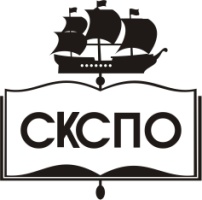 государственное автономное профессиональное образовательное учреждение Самарской области«Самарский колледж сервиса производственного оборудования имени Героя Российской Федерации  Е.В. Золотухина»ОБЩАЯ ХАРАКТЕРИСТИКА УЧЕБНОЙ ДИСЦИПЛИНЫСТРУКТУРА и содержание УЧЕБНОЙ ДИСЦИПЛИНЫусловия реализации программы УЧЕБНОЙ ДИСЦИПЛИНЫ Контроль и оценка результатов Освоения      УЧЕБНОЙ ДИСЦИПЛИНЫВид учебной работыОбъем часовМаксимальная учебная нагрузка (всего)78Обязательная аудиторная учебная нагрузка (всего)52Самостоятельная работа обучающегося (всего)26Итоговая аттестация в форме дифференцированного зачетаИтоговая аттестация в форме дифференцированного зачетаНаименование разделов и темСодержание учебного материала, лабораторные и практические работы, самостоятельная работа обучающихся, курсовая работ (проект) (если предусмотрены)Содержание учебного материала, лабораторные и практические работы, самостоятельная работа обучающихся, курсовая работ (проект) (если предусмотрены)Объем часовУровень освоения12234Тема 1. Введение. Предмет «Устройство судов»Содержание учебного материалаСодержание учебного материала21Тема 1. Введение. Предмет «Устройство судов»1Тема 1. Введение. Предмет «Устройство судов» Ознакомление с квалификационной характеристикой по профессии.1Тема 1. Введение. Предмет «Устройство судов»Практическая работаПрактическая работа0Тема 1. Введение. Предмет «Устройство судов»Контрольная работаКонтрольная работа1Тема 1. Введение. Предмет «Устройство судов»Самостоятельная работа обучающих-Проработка конспекта занятий.-Проработка темы по учебнику.Самостоятельная работа обучающих-Проработка конспекта занятий.-Проработка темы по учебнику.1Тема 2. Характеристика и классификация речных судовСодержание учебного материалаСодержание учебного материала2Тема 2. Характеристика и классификация речных судов1Тема 2. Характеристика и классификация речных судов2Тема 2. Характеристика и классификация речных судовТема 2. Характеристика и классификация речных судов2Тема 2. Характеристика и классификация речных судовПрактическая занятияПрактическая занятия2Тема 2. Характеристика и классификация речных судовКонтрольные работыКонтрольные работы1Самостоятельная работа обучающих-Проработка конспекта занятий.-Проработка темы по учебникуСамостоятельная работа обучающих-Проработка конспекта занятий.-Проработка темы по учебнику11Тема 3. Геометрия корпуса судна. Содержание учебного материалаСодержание учебного материала4Тема 3. Геометрия корпуса судна. 1Тема 3. Геометрия корпуса судна. 2Практическая занятияПрактическая занятия2Контрольная работаКонтрольная работа1Самостоятельная работа обучающих-Проработка конспекта занятий.-Проработка темы по учебнику.Самостоятельная работа обучающих-Проработка конспекта занятий.-Проработка темы по учебнику.1Тема 4. Мореходные качества судна. Содержание учебного материалаСодержание учебного материала4Тема 4. Мореходные качества судна. 1Тема 4. Мореходные качества судна. 2Тема 4. Мореходные качества судна. Практическая занятияПрактическая занятия2Тема 4. Мореходные качества судна. Контрольная работаКонтрольная работа1Самостоятельная работа обучающих-Проработка конспекта занятий.-Проработка темы по учебникуСамостоятельная работа обучающих-Проработка конспекта занятий.-Проработка темы по учебнику1                                                                 Тема 5. Сопротивление воды движению судна.Содержание учебного материалаСодержание учебного материала4                                                                 Тема 5. Сопротивление воды движению судна.1 Тема 5. Сопротивление воды движению судна.2                                                                 Тема 5. Сопротивление воды движению судна.Практические занятияПрактические занятия2                                                                 Тема 5. Сопротивление воды движению судна.Контрольная работаКонтрольная работа1                                                                 Тема 5. Сопротивление воды движению судна.Самостоятельная работа обучающих-Проработка конспекта занятий.-Проработка темы по учебнику.Самостоятельная работа обучающих-Проработка конспекта занятий.-Проработка темы по учебнику.1Тема 6. Движители.Содержание учебного материалаСодержание учебного материала4Тема 6. Движители.1 Тема 6. Движители.2Тема 6. Движители.Практические занятияПрактические занятия  4Тема 6. Движители.Контрольные работыКонтрольные работы  1Тема 6. Движители.Самостоятельная работа обучающихся-Проработка конспекта занятий.-Проработка темы по учебнику.Самостоятельная работа обучающихся-Проработка конспекта занятий.-Проработка темы по учебнику.1Тема 7. Конструкция корпусов судов.Содержание учебного материалаСодержание учебного материала4Тема 7. Конструкция корпусов судов.1Тема 7. Конструкция корпусов судов.2Практические занятияПрактические занятия 4Контрольные работыКонтрольные работы 1Самостоятельная работа обучающихся-Проработка конспекта занятий.-Проработка темы по учебнику.Самостоятельная работа обучающихся-Проработка конспекта занятий.-Проработка темы по учебнику. 1Содержание учебного материалаСодержание учебного материала2 Тема 8. Оборудование и снабжение судна.1 Тема 8. Оборудование и снабжение судна.2 Тема 8. Оборудование и снабжение судна.Практические занятияПрактические занятия 0 Тема 8. Оборудование и снабжение судна.Контрольные работыКонтрольные работы 1 Тема 8. Оборудование и снабжение судна.Самостоятельная работа обучающихся-Проработка конспекта занятий.-Проработка темы по учебнику.Самостоятельная работа обучающихся-Проработка конспекта занятий.-Проработка темы по учебнику. 1Тема 9. Судовые устройстваСодержание учебного материалаСодержание учебного материала2Тема 9. Судовые устройства1Тема 9. Судовые устройства2Тема 9. Судовые устройстваПрактические занятияПрактические занятия2Тема 9. Судовые устройстваКонтрольные работыКонтрольные работы1Тема 9. Судовые устройстваСамостоятельная работа обучающихся-Проработка конспекта занятий.-Проработка темы по учебнику.Самостоятельная работа обучающихся-Проработка конспекта занятий.-Проработка темы по учебнику.1 Тема 10. Судовые системы.Содержание учебного материалаСодержание учебного материала2 Тема 10. Судовые системы.1    Тема 10. Судовые системы.Практические занятияПрактические занятия2Контрольные работыКонтрольные работы1Самостоятельная работа обучающихся-Проработка конспекта занятий.-Проработка темы по учебнику.Самостоятельная работа обучающихся-Проработка конспекта занятий.-Проработка темы по учебнику.2   Тема 11. Обеспечение охраны водных бассейновСодержание учебного материалаСодержание учебного материала2   Тема 11. Обеспечение охраны водных бассейнов1   Тема 11. Обеспечение охраны водных бассейнов   Тема 11. Обеспечение охраны водных бассейновПрактические занятияПрактические занятия0   Тема 11. Обеспечение охраны водных бассейновКонтрольные работыКонтрольные работы1   Тема 11. Обеспечение охраны водных бассейновСамостоятельная работа обучающихся-Проработка конспекта занятий.-Проработка темы по учебнику.Самостоятельная работа обучающихся-Проработка конспекта занятий.-Проработка темы по учебнику.2Тема 12.Безопастность жизнедеятельности человека на судах.Содержание учебного материалаСодержание учебного материала2Тема 12.Безопастность жизнедеятельности человека на судах.1Тема 12.Безопастность жизнедеятельности человека на судах.Тема 12.Безопастность жизнедеятельности человека на судах.Практические занятияПрактические занятия0Тема 12.Безопастность жизнедеятельности человека на судах.Контрольные работыКонтрольные работы1Тема 12.Безопастность жизнедеятельности человека на судах.Самостоятельная работа обучающихся-Проработка конспекта занятий.-Проработка темы по учебнику.Самостоятельная работа обучающихся-Проработка конспекта занятий.-Проработка темы по учебнику.2экзамен Всего78Результаты обучения(освоенные умения, усвоенные знания)Формы и методы контроля и оценки результатов обучения В результате освоения учебной дисциплины учащийся должен уметь: - Применять информацию об остойчивости судна, диаграммы, устройства и компьютерные программы для расчета остойчивости в неповрежденном состоянии судна и в случае частичной потери плавучести;В результате освоения учебной дисциплины обучающийся должен знать:- Основные конструктивные элементы судна, геометрию корпуса и плавучесть судна, изменение технического состояния корпуса во времени и его контроль, основы прочности корпуса;- Судовые устройства и системы жизнеобеспечения и живучести судна;- Требования к остойчивости судна;- Теорию устройства судна для расчета остойчивости, крена, дифферента, осадки и других мореходных качеств;- Маневренные, инерционные и эксплуатационные качества, ходкость судна, судовые движители, характеристики гребных винтов, условия остойчивости в неповрежденном состоянии для всех условий загрузки;- Техническое обслуживание суднаТекущий контроль в форме проверки прохождения ознакомительной плавательной практики Текущий контроль в форме опросаТестирование Контрольная работаИтоговый контроль в форме зачёта